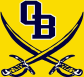 SENIOR SCOOPTHIRD EDITIONEducation is the most powerful weapon which you can use to change the world.Nelson MandelaImportant things to remember:File your FAFSA   http://www.fafsa.ed.gov   File your MTAG    www.mississippi.edu/financialaid/Take the ACT againMake a resume.  Forms are in the guidance office.Turn in all scholarship letters to Mrs. Chunn – even if you don’t plan on accepting them. We need more than $12,000,000 in scholarship offers to beat the class of 2019!   Turn in acceptance letters to Mrs. Chunn.  Check guidance for local scholarships:  Rotary, Olive Twig, OB Arts Council, etcKeep your grades up!!!  This semester DOES count!!Important Dates:March 13	Late deadline for April ACT (late fee assessed, can not use a fee waiver)March 31	HELP scholarship deadline (This is NOT the school’s deadline to submit transcripts to them)April 1		Deadline for Northwest Presidential, Leadership and Foundation ScholarshipsApril 3		Regular deadline to register for SATApril 4		ACTApril 28	Awards Night – First Baptist Church, Olive Branch  6:00 PMTBA		May Day ticket/Breakfast deadline  TBA		Senior May Day – information coming soon	 	Academic Signing DayTBA		Graduation breakfast – information coming soonTBA 		Senior walk-through		May 22	Graduation Practice	1 PM	Be there by 12:30 AM    Landers Center     ***MANDATORY*** 		YOU MUST ATTEND PRACTICE TO PARTICIPATE IN GRADUATION!!			May 24	Graduation	 3:00 PM	Be there by 1:30 PMYou must be in dress code to participate.  See dress code and other information on the back of this newsletter.GRADUATION INFORMATION**You are only permitted to wear regalia provided to you by Olive Branch High School**DRESS CODE:  You MUST be in dress code in order to participate.	Girls:  NO flip flopsDress Shoes – White, black, navy or nudeNo bright patterned shoesChurch-type dresses or dressy pant suitNo Khakis or topsiders (Sperry type shoes)No sunglasses or hatsBoys:Dress pants and dress shoes (No athletic/tennis shoes)No cargo pantsNo pants with ragged cuffs or hemsWhite or light colored button down dress shirtMUST WEAR A TIE!!!  NO BOW TIES!!!No sunglasses or hatsDO’S AND DON’T’S	DO…Go to the bathroom BEFORE the ceremonyDrive carefully – no tickets, wrecks or donuts in parking lotBring bobby pins for your cap.  Tassel is on the LEFT before the ceremony, and moved to the RIGHT after the ceremony.Take pictures before the ceremony.  You will turn in gown immediately after ceremony.  Family is not allowed on floor after ceremony and you may not go into the stands.Notify Mrs. Garrigan or Mrs. Sullivan in case of emergency or if you forgot something while in line backstage.Request final transcripts (forms to be given out at practice).  After this time, you will have to order them online and pay a fee.Don’t…Decorate your capChew GumBring your cell phone, ipod, camera or purseWear anything on your gown except school-sponsored medallions or cordsBring any food or drink backstage.  DCS policy.CAPS & GOWNS  - Time and location TBA.  You will only be able to pick up your cap & gown IF you have no fines/book feesPress with a WARM iron (HOT iron will SCORCH it) or hang in steamy bathroomNO CAP DECORATIONS ARE ALLOWEDGraduation is a formal occasion.  You are required to conduct yourself in a formal manner, representing your graduating class and your family with OB class, pride and tradition.  Consequences will be given to those not adhering to the rules.Stay informed:Twitter	@OBClassOf2020Derrika Taylor, President				Jaquavious Lee, TreasurerAlexandra Contreras, Vice-President		Alan Leird, ReporterKyle Berryhill, Secretary